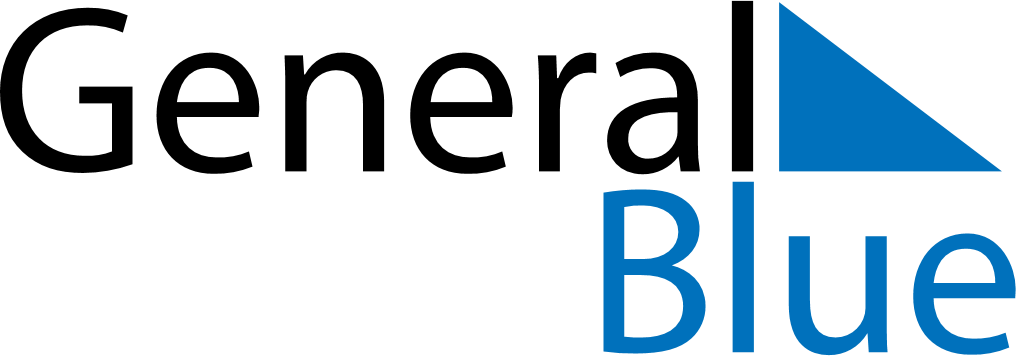 2023 – Q3South Korea  2023 – Q3South Korea  2023 – Q3South Korea  2023 – Q3South Korea  2023 – Q3South Korea  JulyJulyJulyJulyJulyJulyJulySundayMondayTuesdayWednesdayThursdayFridaySaturday12345678910111213141516171819202122232425262728293031AugustAugustAugustAugustAugustAugustAugustSundayMondayTuesdayWednesdayThursdayFridaySaturday12345678910111213141516171819202122232425262728293031SeptemberSeptemberSeptemberSeptemberSeptemberSeptemberSeptemberSundayMondayTuesdayWednesdayThursdayFridaySaturday123456789101112131415161718192021222324252627282930Jul 17: Constitution DayAug 15: Liberation DaySep 29: Korean Thanksgiving